Послушный карандаш. Задания для развития мелкой моторики рук.Задание. Выполни узоры в клетках по образцу.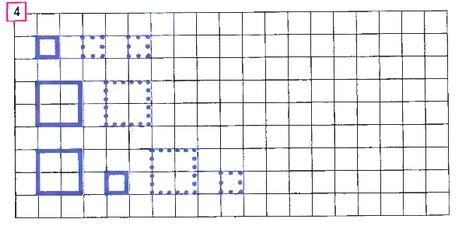 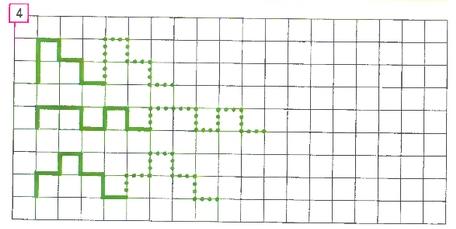 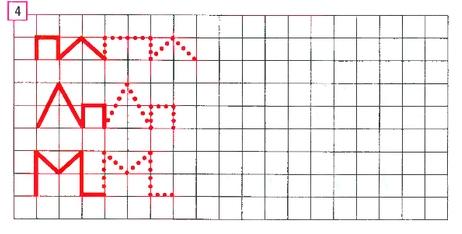 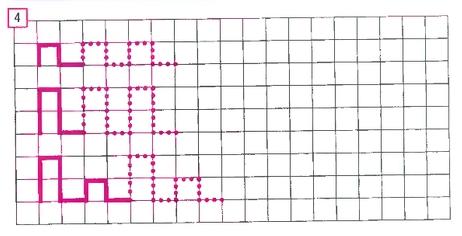 